Course: Algebra ITopic: Semester A Exam Review: Part 3Subtopics: Solving two-step equations, Describing solutions to linear systems, and Solving absolute value equations.Document: 		LIVE Stream 1Reference Number:	1949-12https://youtube.com/c/MrMattTheTutor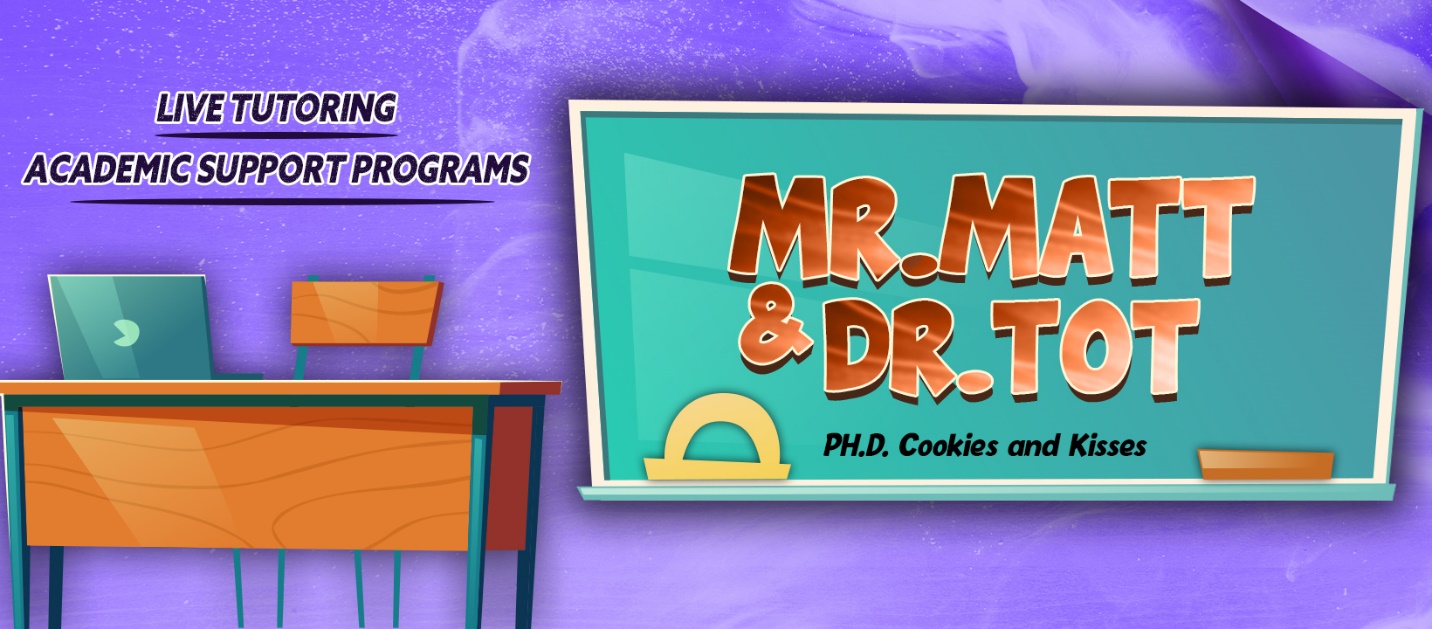 Solve the following equations for the missing variable:How many solutions are there to the following systems of equations:Solve the following absolute value equation for the missing variable:Solve the following equations for the missing variable:Solve the following absolute value equation for the missing variable: